ESERCIZIO 1. In Drosophila un allele recessivo del gene de (dirty eye) localizzato sul terzo cromosoma, determina un fenotipo di occhio a forma di fagiolo. Il colore arancio dell’occhio è determinato da un allele recessivo allele chiamato ro (rare orange), localizzato sullo stesso cromosoma. Un allele recessivo di un terzo gene chiamato ni (niger), sempre localizzato sullo stesso cromosoma, determina il colore scuro del corpo. Femmine triibride vengono incrociate con un maschio triplo recessivo per produrre una F2 costituita dai seguenti individui:1761	occhio a fagiolo corpo nero 			128 	occhio a fagiolo color arancio			+ cd 6	occhio a fagiolo 					+ +8	occhio color arancio corpo ebano			e cd 97 	occhio a fagiolo color arancio e corpo ebano	cd1773	occhio color arancio					89 	selvatici						138 	corpo ebano						e +Indicare i genotipi parentali e i genotipi corrispondenti a ciascun fenotipo; la mappa genica con le corrispondenti distanze di mappa e l’interferenza;Quanti individui selvatici vi aspettereste se l’Interferenza fosse 0.3ESERCIZIO 2. Gameti a di Neurospora crassa (tetradi ordinate) di genotipo ma Ca ri si fondono con gameti di tipo A con genotipo Ma ca Ri. Le meiosi degli zigoti risultanti generano i seguenti aschi. Determinare le distanze di mappa tra i geni associati e tra i geni e i centromeri. Si schematizzino infine gli scambi che hanno dato origine alla tetrade CESERCIZIO 3 L’albero genealogico in figura rappresenta l’ereditarietà del carattere pelo riccio (simboli pieni) che segrega come un caratttere autosomico recessivo nel gatto selvatico. Determinare la probabilità che dall’incrocio IV2 e IV3 si possano avere a) 3 gatti con pelo liscio e 2 con mantelli ricci, b) un gatto portatore dell’allele recessivo. 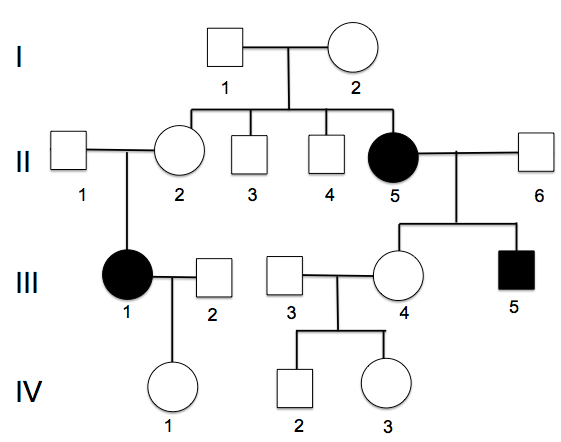 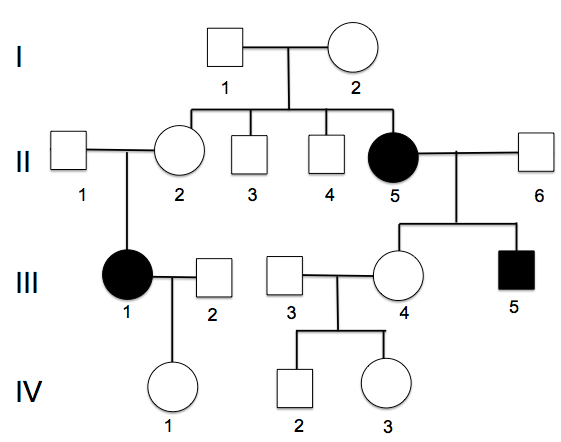 AAABBBCCCDDDEEEFFFGGGHHHMaCarimaCaRiMaCarimaCaRiMacaRimacarimaCarimaCariMacaRiMacaRimacaRiMaCaRiMaCaRiMaCariMacaRimaCarimacariMacariMacarimacarimaCarimacaRiMacaRiMacaRimaCaRimaCarimaCaRiMacarimacariMaCaRimaCariMacaRi349349349686868101010123123123148148148178178178121212112112112